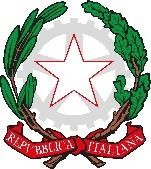 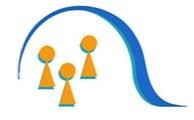 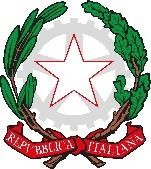 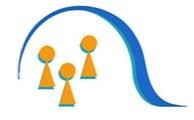 Circ. n. 214                                                                                                           San Paolo d’Argon, 02.05.2024Al personale in servizio nell’IstitutoLORO SEDIOGGETTO : Area e Comparto Istruzione e Ricerca –Sezione Scuola. Azioni di sciopero per la giornata del 24 maggio 2024 Sindacato CSLE-SEASEVista la proclamazione dello sciopero indetto dai sindacati indicati in oggetto; Premesso che, ai sensi dell’art. 3, comma 4, dell’Accordo Aran  sulle nome di garanzia dei servizi pubblici essenziali e sulle procedure di raffreddamento e conciliazione in caso di sciopero firmato il 2 dicembre 2020,: “In occasione di ogni sciopero, i dirigenti scolastici invitano in forma scritta, anche via e-mail, il personale a comunicare in forma scritta, anche via e-mail, entro il quarto giorno dalla comunicazione della proclamazione dello sciopero, la propria intenzione di aderire allo sciopero o di non aderirvi o di non aver ancora maturato alcuna decisione al riguardo. La dichiarazione di adesione fa fede ai fini della trattenuta sulla busta paga ed è irrevocabile, fermo restando quanto previsto al comma 6. A tal fine i dirigenti scolastici riportano nella motivazione della comunicazione il testo integrale del presente comma”;SI INVITANO LE SS.LL. A comunicare la propria adesione entro il giorno  08 MAGGIO 2024 ore 08,00 utilizzando  il modulo presente al seguente link :  https://forms.gle/e2AJeXzVbdBWZTwg8La mancata risposta sarà considerata come “intenzione di NON aderire allo sciopero”.Si informa inoltre il personale che la dichiarazione rilasciata in merito allo sciopero è da considerarsi vincolante; le ricorrenti richieste di cambiare la propria decisione possono infatti generare problemi di gestione delle informazioni e della conseguente organizzazione dell’orario scolastico.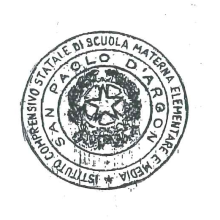                                                                                  LA DIRIGENTE SCOLASTICA Dott.ssa Paola Maria Raimondi                                                                                                                                                                                                                   Documento firmato digitalmente ai sensi del c.d. Codice                                                                                                                  dell’Amministrazione Digitale e normativa connessa